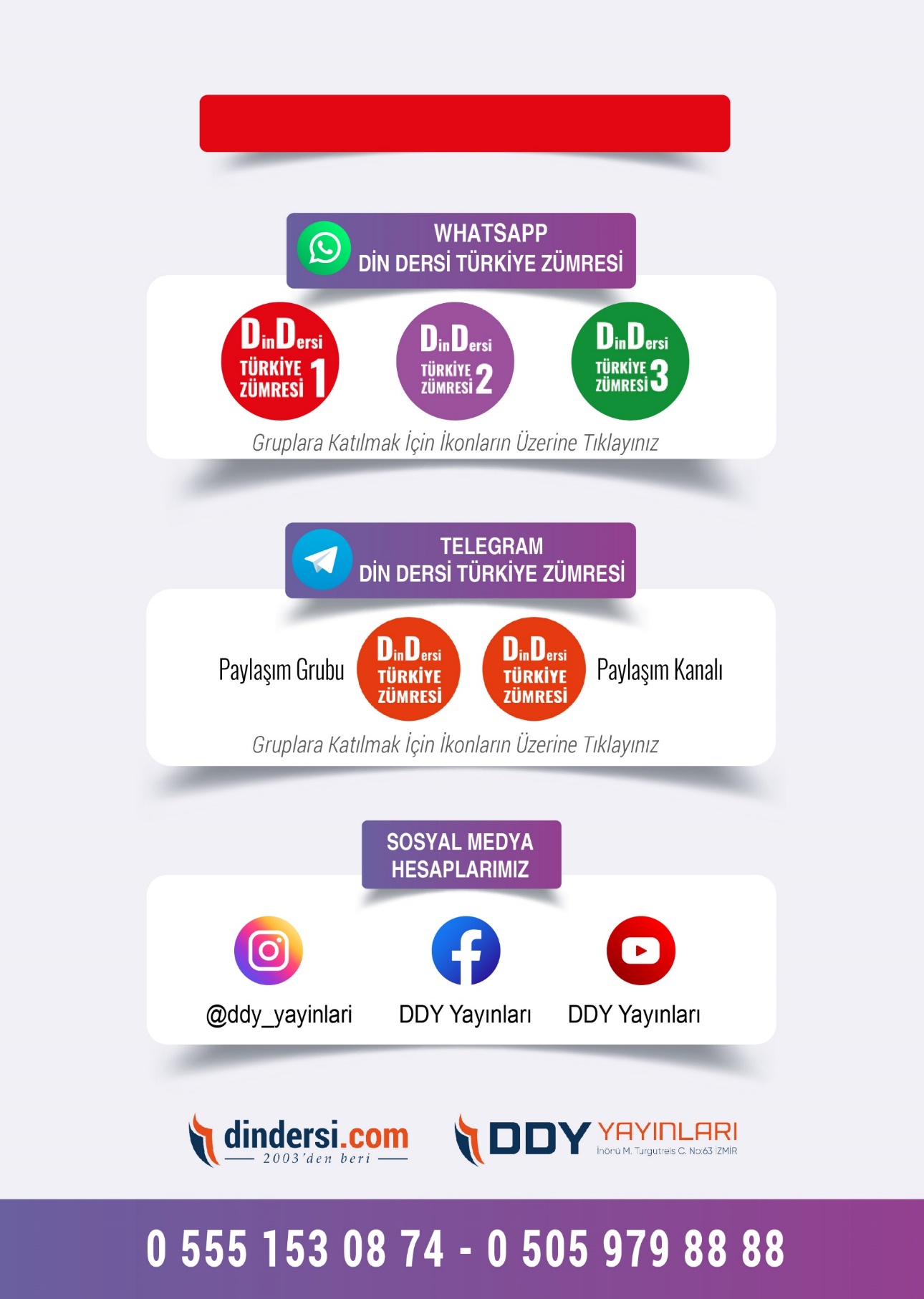 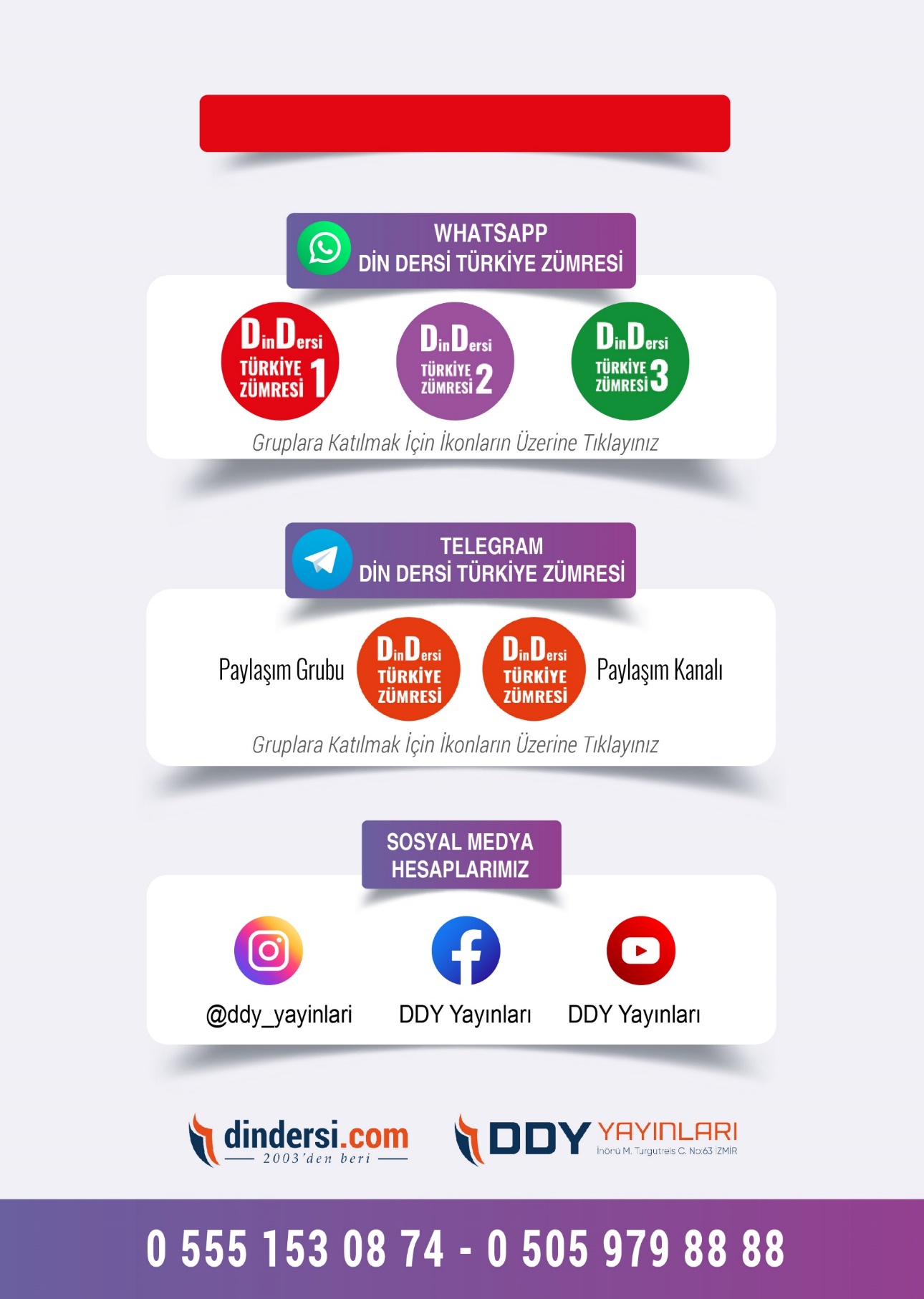 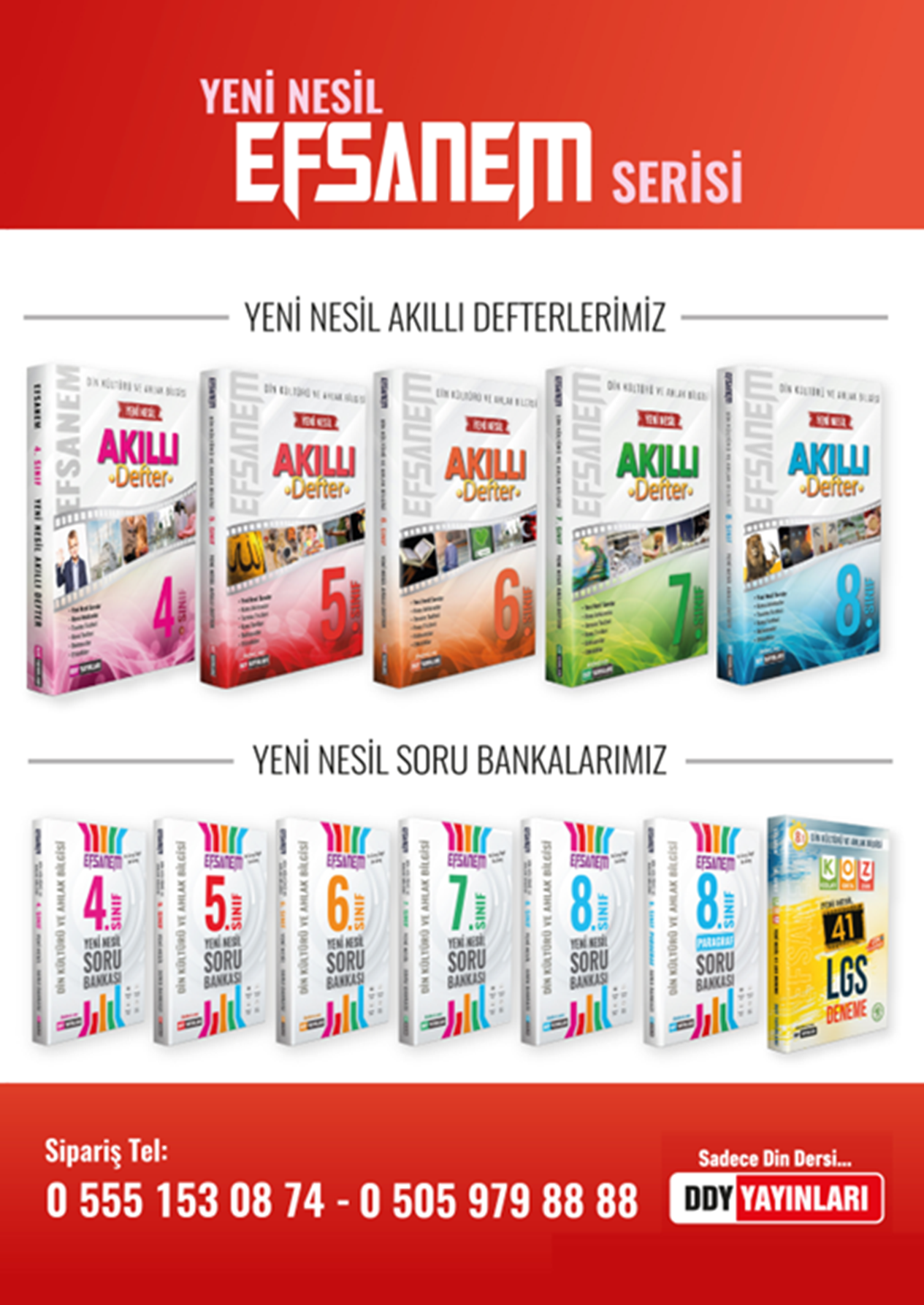 12345678910BBCDABCBDC